                                                                                                                                                                                                       ТАБЛИЦА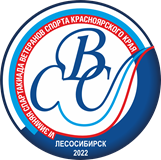 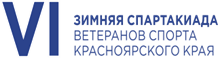  VI зимней Спартакиады ветеранов спорта Красноярского краяМуниципальные районы/муниципальные округа Первый этап (Группа «Б»).09-11 декабря 2022 года                                                          г. ЛесосибирскГлавный судья                    П.И. БовкунГлавный секретарь                 Н.П. Батраков№Команда1234ОчкиМячиМесто1Шушенскийрайон2-14-12Богучанскийрайон1-01-03Казачинский  район1-20-14Балахтинский район1-40-1